Областное государственное бюджетное профессиональное образовательное учреждениеНиколаевский технологический техникум к ПООП по профессии/специальности
43.01.09«Повар, кондитер»РАБОЧАЯ ПРОГРАММА УЧЕБНОЙ ДИСЦИПЛИНЫ«ОУД.02ЛИТЕРАТУРА»р.п. Николаевка2021 г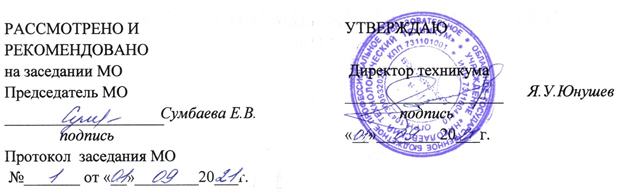 СОДЕРЖАНИЕ1. ОБЩАЯ ХАРАКТЕРИСТИКА РАБОЧЕЙ ПРОГРАММЫ УЧЕБНОЙ ДИСЦИПЛИНЫ «ОУД.02 Литература»1.1. Место дисциплины в структуре основной образовательной программы: 	Рабочая программа учебной дисциплины является частью основной образовательной программы в соответствии с ФГОС среднего общего образования (утвержденного Приказом Министерства образования и науки Российской Федерации от 17 мая 2012 г. №413, с изменениями и дополнениями 29 декабря 2014 г., 31 декабря 2015г., 29 июня 2017г.) и предназначена для получения среднего общего образования студентами, обучающихся на базе основного общего образования по профессии: 43.01.09 «Повар, кондитер»,  укрупненной группы профессий – 43.00.00 Сервис и туризм.Рабочая программа учебной дисциплины разработана в соответствии с естественнонаучным профилем профессиональным образованием.Особое значение дисциплина имеет при формировании и развитии ОК1, ОК2, ОК4, ОК5, ОК6, ОК9, ОК10.1.2. Место учебной дисциплины в структуре ППКРСУчебная дисциплина является учебным предметом обязательной предметной области Литература ФГОС среднего общего образования, дисциплиной общеобразовательного учебного цикла в соответствии с естественно- научным профилем профессионального образования.Учебная дисциплина относится к предметной области ФГОС среднего общего образования - «Филология», общей из обязательных предметных областей.Уровень освоения учебной дисциплины в соответствии с ФГОС среднего общего образования базовый.Реализация содержания учебной дисциплины предполагает соблюдение принципа строгой преемственности по отношению к содержанию курса. Литература на ступени основного общего образования.В то же время учебная дисциплина ОУД.02Литература для профессиональных образовательных	организаций	обладает самостоятельностью и цельностью.Рабочая программа учебной дисциплины ОУД.02 Литература имеет межпредметную связь с общеобразовательными учебными дисциплинами: Иностранный язык , Математика, Физика, Химия, История, Обществознание; и профессиональными дисциплинами:	Физиология питания, Основы микробиологии, санитарии и гигиены в общественном питании.Изучение учебной дисциплины ОУД.02. Литература завершается промежуточной аттестацией в форме экзамена в рамках освоения ППКРС на базе основного общего образования.1.2.1. Перечень общих компетенций в реализации программы воспитания с учётом особенностей профессии общие компетенции:1.2.2.Перечень личностных результатовв реализации программы воспитания с учётом особенностей профессии:1.2.3.Цели и планируемые результаты в освоения дисциплиныв рамках программы учебной дисциплины обучающимися осваиваются умения и знания1.3. Планируемые результаты освоения учебной дисциплиныОсвоение содержания учебной дисциплины ОУД.02 Литература обеспечивает достижение студентами следующих результатов: личностные результаты:сформированность мировоззрения, соответствующего современному уровню развития науки и общественной практики, основанного на диалоге культур, а также различных форм общественного сознания, осознание своего места в поликультурном мире;сформированность основ саморазвития и самовоспитания в соответствии с общечеловеческими ценностями и идеалами гражданского общества; готовность и способность к самостоятельной, творческой и ответственной деятельности;толерантное сознание и поведение в поликультурном мире, готовность и способность вести диалог с другими людьми, достигать в нем взаимопонимания, находить общие цели и сотрудничать для их достижения;готовность и способность к образованию, в том числе самообразованию, на протяжении всей жизни; сознательное отношение к непрерывному образованию как условию успешной профессиональной и общественной деятельности;эстетическое отношение к миру;совершенствование духовно-нравственных качеств личности, воспитание чувства любви к многонациональному Отечеству, уважительного отношения к русской литературе, культурам других народов;использование для решения познавательных и коммуникативных задач различных источников информации (словарей, энциклопедий, интернет- ресурсов и др.)метапредметных:умение понимать проблему, выдвигать гипотезу, структурировать материал, подбирать аргументы для подтверждения собственной позиции, выделять причинно-следственные связи в устных и письменных высказываниях, формулировать выводы;умение самостоятельно организовывать собственную деятельность, оценивать ее, определять сферу своих интересов;умение работать с разными источниками информации, находить ее, анализировать, использовать в самостоятельной деятельности;владение навыками познавательной, учебно-исследовательской и проектной деятельности, навыками разрешения проблем; способность и готовность к самостоятельному поиску методов решения практических задач, применению различных методов познанияпредметных:сформированность представлений о системе стилей языка художественной литературы;сформированность устойчивого интереса к чтению как средству познания других культур, уважительного отношения к ним;сформированность навыков различных видов анализа литературных произведений;владение навыками самоанализа и самооценки на основе наблюдений за собственной речью;владение умением анализировать текст с точки зрения наличия в нем явной и скрытой, основной и второстепенной информации;владение умением представлять тексты в виде тезисов, конспектов, аннотаций, рефератов, сочинений различных жанров;знание содержания произведений русской, родной и мировой классической литературы, их историко-культурного и нравственно-ценностного влияния на формирование национальной и мировой культуры;сформированность умений учитывать исторический, историко-культурный контекст и контекст творчества писателя в процессе анализа художественного произведения;способность выявлять в художественных текстах образы, темы и проблемы и выражать свое отношение к ним в развернутых аргументированных устных и письменных высказываниях;владение навыками анализа художественных произведений с учетом их жанрово-родовой специфики; осознание художественной картины жизни, созданной в литературном произведении, в единстве эмоционального личностного восприятия и интеллектуального понимания;сформированность представлений о системе стилей языка художественной литературы.Освоение содержания учебной дисциплины ОУД.02. Литература обеспечивает формирование функциональной грамотности и всех видов компетенций:	лингвистической (языковедческой), коммуникативной,культуроведческой; и развитие универсальных учебных действий в контексте преемственности формирования общих компетенций.1.4.  Место учебной дисциплины в учебном плане: общеобразовательный цикл.Учебная дисциплина относится к предметной области филология и является общейдисциплиной  общеобразовательного цикла.1.5. При угрозе возникновения и (или) возникновении отдельных чрезвычайных ситуаций , введения режима повышенной готовности или чрезвычайной ситуации на всей территории Российской Федерации либо на территории Ульяновской области  реализация образовательной программы учебной дисциплины , а также проведение зачётов, экзаменов, завершающих освоение рабочей образовательной программы, осуществляется с применением электронного обучения, дистанционных образовательных технологий.1.6. Количество часов на освоение  программы учебной дисциплины:- обязательной аудиторной учебной нагрузки обучающегося  130 часов;- практических 39 часов2. СТРУКТУРА И СОДЕРЖАНИЕ УЧЕБНОЙ ДИСЦИПЛИНЫ2.1. Объем учебной дисциплины и виды учебной работы2.2. Тематический план и содержание учебной дисциплины" литература"3. УСЛОВИЯ РЕАЛИЗАЦИИ ПРОГРАММЫ УЧЕБНОЙ ДИСЦИПЛИНЫ3.1. Для реализации программы учебной дисциплины должны быть предусмотрены следующие специальные помещения:Кабинет «Филология»оснащенный оборудованием: доска, столы, стулья., техническими средствами обучения: DVD-проигрыватель, видеоматериалы, компьютер, Интернет.В случае необходимости:Лаборатория ____________________ (наименования лаборатории из указанных в п.6.1 ПООП),оснащенная необходимым для реализации программы учебной дисциплины оборудованием, приведенным в п. 6.1.2.2 примерной программы по данной профессии (специальности).3.2. Информационное обеспечение реализации программыДля реализации программы библиотечный фонд образовательной организации должен иметь печатные и/или электронные образовательные и информационные ресурсы, рекомендованные ФУМО, для использования в образовательном процессе. При формировании библиотечного фонда образовательной организацией выбирается не менее одного издания из перечисленных ниже печатных изданий и (или) электронных изданий в качестве основного, при этом список, может быть дополнен новыми изданиями.Перечень рекомендуемых учебных изданий, дополнительной литературыДля преподавателя: Основные источники: 1. Литература: учебник для студ. учреждений сред.проф. образования/ Г.А.Обернихина, И.Л.Вольнова, Т.В. Емельянова; под ред. Г.А.Обернихиной.- 11-е изд.- М.: Издательский центр "Академия", 2022.2. Литература:  учебник для учреждений нач. и сред.проф. образования: в 2 -х частях/ Г.А. Обернихина, А.Г.Антонова, И.Л.Вольнова/; под ред. Г.А.Обернихиной.- 5-е изд.-М.: Издательский центр "Академия", 2023.              Дополнительные источники:Архангельский А.Н. и др. Литература 10, Допущено Министерством образования РФ, издательство «Дрофа», 2007;Агеносов В.В., Голубков М.М., Корниенко Н.В. Литература  11,  Допущено Министерством образования РФ, издательство «Дрофа», 2009; Голубков М.М.\ Под ред.Беленького Г.И. Литература 11, Допущено Министерством образования РФ,  издательство «Мнемозина», 2020;Лебедев Ю.В. Литература 10, Рекомендовано  Министерством образования и науки РФ, Москва «Просвещение», 2009;Обернихина Г.А. (под ред.) Литература. Книга для преподавателя     (программа 2008г.) ОИЦ "Академия" 2021Сахаров В.И., Зинин С.А. Литература 10, Допущено Министерством образования РФ,  издательство «Русское слово», 2020;Сухих И.Н. Литература, учебник 10 класс, Рекомендовано  Министерством образования и науки РФ, ОИЦ «Академия», 2009; Сухих И.Н.Литература, учебник11класс, Рекомендовано  Министерством образования и науки РФ, ОИЦ «Академия», 2020.Чалмаев В.А., Зинин С.А. Литература 11,  Допущено Министерством образования РФ,  издательство  «Русское слово», 2020.Интернет – ресурсы:Электронный ресурс «ГРАМОТА.РУ». Форма доступа:www.gramota.ruЭлектронный ресурс «Электронная версия газеты « Литература». Форма доступа: rus.1september.ru Электронный ресурс «Литература». Форма доступа: www.alleng.ru Электронный ресурс «Кабинет литературы». Форма доступа: ruslit.ioso.ru Электронный ресурс «Литература». Форма доступа: www.gramma.ru Электронный ресурс «Литературоведческие словари». Форма доступа: www.slovari.ru3.2.3. Дополнительные источникиЭлектронно-библиотечные системы (ЭБС) и БД:http://znanium.com/ - Электронная библиотечная система (ЭБС) Znanium.com.- Режим доступа: ограниченный по логину и паролю;https://e.lanbook.com/ - Электронно-библиотечная система (ЭБС) Лань. - Режим доступа: ограниченный по логину и паролю;http://biblioclub.ru/ - Электронно-библиотечная система (ЭБС) Университетская библиотека онлайн - Режим доступа: ограниченный по логину и паролю;https://biblio-online.ru/ - Электронно-библиотечная система (ЭБС) Юрайт - Режим доступа: ограниченный по логину и паролю.Профессиональные ресурсы Интернет:http://rusgram.narod.ru/ - Русская грамматика: фонетика, пунктуация, морфология, синтаксис – Режим доступа: свободный;http://www.gramota.ru/ - Справочно-информационный портал: русский язык для всех - Режим доступа: свободный;http://gramma.ru/ - Русский язык: культура письменной и устной речи - Режим доступа: свободный;http://www.slovo.zovu.ru/ - Словарь смыслов русского языка – Режим доступа: свободный.Контроль и оценка результатов освоения УЧЕБНОЙ Дисциплиныстр.ПАСПОРТ рабочей ПРОГРАММЫ УЧЕБНОЙ ДИСЦИПЛИНЫ4-5СТРУКТУРА И содержание УЧЕБНОЙ ДИСЦИПЛИНЫ6-21условия реализации рабочей программы учебной дисциплиныКонтроль и оценка результатов освоения УЧЕБНОЙ Дисциплины22 24-25Код Наименование общих компетенций ОК 01Выбирать способы решения задач профессиональной деятельности, применительно к различным контекстам ОК 02 Осуществлять поиск, анализ и интерпретацию информации, необходимой для выполнения задач профессиональной деятельности ОК 03 Планировать и реализовывать собственное профессиональное и личностное развитие ОК 04 Работать в коллективе и команде, эффективно взаимодействовать с коллегами, руководством, клиентами ОК 05 Осуществлять устную и письменную коммуникацию на государственном языках с учетом особенностей социального и культурного контекста ОК 06 Проявлять гражданско-патриотическую позицию, демонстрировать осознанное поведение на основе общечеловеческих ценностей, применять стандарты антикоррупционного поведенияОК 07 Содействовать сохранению окружающей среды, ресурсосбережению, эффективно действовать в чрезвычайных ситуациях ОК 08Использовать средства физической культуры для сохранения и укрепления здоровья в процессе профессиональной деятельности и поддержание необходимого уровня физической подготовленностиОК 09 Использовать информационные технологии в профессиональной деятельностиОК 10 Пользоваться профессиональной документацией на государственном и иностранном языке ОК 11Использовать знания по финансовой грамотности, планировать предпринимательскую деятельность в профессиональной сфереКод личностных результатов реализации 
программы воспитанияЛичностные результаты  реализации программы воспитания (дескрипторы)ЛР 5Демонстрирующий приверженность к родной культуре, исторической памяти на основе любви к Родине, родному народу, малой родине, принятию традиционных ценностей многонационального народа РоссииЛичностные результаты реализации программы воспитания, определенные субъектом Российской Федерации Личностные результаты реализации программы воспитания, определенные субъектом Российской Федерации ЛР 20Способный к художественному творчеству и развитию эстетического вкусаКод ОК, ЛРУменияЗнанияУказываются только кодыУказываются только умения, относящиеся к данной дисциплинеУказываются только знания, относящиеся к данной дисциплинеОК1Умения: распознавать задачу и/или проблему в профессиональном и/или социальном контексте; анализировать задачу и/или проблему и выделять её составные части; определять этапы решения задачи; выявлять и эффективно искать информацию, необходимую для решения задачи и/или проблемы;составлять план действия; определять необходимые ресурсы;владеть актуальными методами работы в профессиональной и смежных сферах; реализовывать составленный план; оценивать результат и последствия своих действий (самостоятельно или с помощью наставника)Знания: актуальный профессиональный и социальный контекст, в котором приходится работать и жить; основные источники информации и ресурсы для решения задач и проблем в профессиональном и/или социальном контексте;алгоритмы выполнения работ в профессиональной и смежных областях; методы работы в профессиональной и смежных сферах; структуру плана для решения задач; порядок оценки результатов решения задач профессиональной деятельностиОК2ЛР20Умения: определять задачи для поиска информации; определять необходимые источники информации; планировать процесс поиска; структурировать получаемую информацию; выделять наиболее значимое в перечне информации; оценивать практическую значимость результатов поиска; оформлять результаты поискаЗнания: номенклатура информационных источников, применяемых в профессиональной деятельности; приемы структурирования информации; формат оформления результатов поиска информацииОК4Умения: организовывать работу коллектива и команды; взаимодействовать с коллегами, руководством, клиентами в ходе профессиональной деятельностиЗнания: психологические основы деятельности коллектива, психологические особенности личности; основы проектной деятельностиОК5ЛР 5Умения: грамотно излагать свои мысли и оформлять документы по профессиональной тематике на государственном языке, проявлять толерантность в рабочем коллективеЗнания: особенности социального и культурного контекста; правила оформления документов и построения устных сообщенийОК6Умения: описывать значимость своей профессии (специальности); применять стандарты антикоррупционного поведенияЗнания: сущность гражданско-патриотической позиции, общечеловеческих ценностей; значимость профессиональной деятельности по профессии (специальности); стандарты антикоррупционного поведения и последствия его нарушенияОК9Умения: применять средства информационных технологий для решения профессиональных задач; использовать современное программное обеспечениеЗнания: современные средства и устройства информатизации; порядок их применения и программное обеспечение в профессиональной деятельностиВид учебной работыОбъем в часахОбъем образовательной программы учебной дисциплины130в т.ч. в форме практической подготовкив т. ч.:в т. ч.:теоретическое обучение91лабораторные работы (если предусмотрено)-практические занятия (если предусмотрено)39курсовая работа (проект) (если предусмотрено для специальностей)-контрольная работа (если предусмотрено)2Самостоятельная работа -Промежуточная аттестацияНаименование разделов и темСодержание учебного материала, практические   и  самостоятельные работы обучающихсяСодержание учебного материала, практические   и  самостоятельные работы обучающихсяСодержание учебного материала, практические   и  самостоятельные работы обучающихсяОбъем часовКоды компетенций и личностных результатов, формированию которых способствует элемент программы122234Тема 1.1. Русская литература первой половины XIX века.Тема 1.1. Русская литература первой половины XIX века.Содержание учебного материалаСодержание учебного материала2Урок 1. Введение.Урок 1. Введение.Особенности развития литературы первой половины 19 века.Особенности развития литературы первой половины 19 века.1ОК 01, 02Урок 2. Русская литература первой половины XIX века.Урок 2. Русская литература первой половины XIX века.Борьба литературных направлений конца XVIII – начала XIX века.Романтизм – ведущее направление русской литературы 1-й половины XIX века. Самобытность русского романтизма.Борьба литературных направлений конца XVIII – начала XIX века.Романтизм – ведущее направление русской литературы 1-й половины XIX века. Самобытность русского романтизма.1ОК 01, 02, 04Тема 1.2. А.С. ПушкинаТема 1.2. А.С. ПушкинаСодержание учебного материалаСодержание учебного материала2Урок 3. Основные темы и мотивы лирики А. С. ПушкинаВходной контроль.Урок 3. Основные темы и мотивы лирики А. С. ПушкинаВходной контроль.Стихотворения: Погасло дневное светило», «Свободы сеятель пустынный…», «Подражания Корану» («И путник усталый на Бога роптал…»), «Элегия» («Безумных лет угасшее веселье...»), «...Вновь я посетил...», «К морю», «Редеет облаков летучая гряда», «Деревня», «Из Пиндемонти», «Пора, мой друг, пора! покоя сердце просит…».Контроль знанийСтихотворения: Погасло дневное светило», «Свободы сеятель пустынный…», «Подражания Корану» («И путник усталый на Бога роптал…»), «Элегия» («Безумных лет угасшее веселье...»), «...Вновь я посетил...», «К морю», «Редеет облаков летучая гряда», «Деревня», «Из Пиндемонти», «Пора, мой друг, пора! покоя сердце просит…».Контроль знаний1ОК 01, 02, 04Урок 4. Практическая работа №1. Анализ стихотворений "Поэт и толпа", "К морю".Контроль знанийУрок 4. Практическая работа №1. Анализ стихотворений "Поэт и толпа", "К морю".Контроль знаний1ОК 01, 02, 04Тема 1.3. М.Ю.ЛермонтовТема 1.3. М.Ю.ЛермонтовСодержание учебного материалаСодержание учебного материала5Урок 5. Основные мотивы лирики М.Ю. Лермонтова.Урок 5. Основные мотивы лирики М.Ю. Лермонтова.Стихотворения: «Поэт» («Отделкой золотой блистает мой кинжал…»), «Молитва» («Я, Матерь Божия, ныне с молитвою…»), «Дума», «Как часто пестрою толпою…», «Валерик», «Выхожу один я на дорогу…», «Сон» («В полдневный час, в долине Дагестана…»), «Родина», «Пророк», «Она не гордой красотой», «К портрету», «Силуэт», «Мой Демон», «Я не унижусь пред тобой..», «Нет, я не Байрон, я другой…», «Памяти А. И. Одоевского», «Желание».Стихотворения: «Поэт» («Отделкой золотой блистает мой кинжал…»), «Молитва» («Я, Матерь Божия, ныне с молитвою…»), «Дума», «Как часто пестрою толпою…», «Валерик», «Выхожу один я на дорогу…», «Сон» («В полдневный час, в долине Дагестана…»), «Родина», «Пророк», «Она не гордой красотой», «К портрету», «Силуэт», «Мой Демон», «Я не унижусь пред тобой..», «Нет, я не Байрон, я другой…», «Памяти А. И. Одоевского», «Желание».1ОК 01, 02Урок 5. Основные мотивы лирики М.Ю. Лермонтова.Урок 5. Основные мотивы лирики М.Ю. Лермонтова.Урок 6. Практическая работа №2Чтение и анализ стихов М.Ю.Лермонтова по плану.Урок 6. Практическая работа №2Чтение и анализ стихов М.Ю.Лермонтова по плану.1ОК 01, 02, 04Урок 7. Художественные особенности  поэмы "Демон" М.Ю.Лермонтова.Урок 7. Художественные особенности  поэмы "Демон" М.Ю.Лермонтова.История создания, художественные особенности. Противоречивость центрального образа в поэме М.Ю. Лермонтова «Демон».История создания, художественные особенности. Противоречивость центрального образа в поэме М.Ю. Лермонтова «Демон».1ОК 01, 02, 04Урок 7. Художественные особенности  поэмы "Демон" М.Ю.Лермонтова.Урок 7. Художественные особенности  поэмы "Демон" М.Ю.Лермонтова.Урок 8. Практическая работа №3. Чтение и анализ глав из поэмы «Демон».Урок 8. Практическая работа №3. Чтение и анализ глав из поэмы «Демон».1ОК 01, 02, 04Тема 1.4. Н. В. Гоголя.Тема 1.4. Н. В. Гоголя.Содержание учебного материалаСодержание учебного материала2Урок 9.Философия «маленького человека».Урок 9.Философия «маленького человека».Теория литературы – эссе и аргументация фактаТеория литературы – эссе и аргументация факта1ОК 01, 02, 04Урок 9.Философия «маленького человека».Урок 9.Философия «маленького человека».Урок 10. Практическая работа №4. " Маленький человек" в творчестве А.С.Пушкина и Н.В Гоголя.Урок 10. Практическая работа №4. " Маленький человек" в творчестве А.С.Пушкина и Н.В Гоголя.1ОК 01, 02,Раздел 2. Особенности развития русской литературы и культуры во второй половины ХIХ в.Раздел 2. Особенности развития русской литературы и культуры во второй половины ХIХ в.Тема 2.1.Русская литература второй половины XIX векаТема 2.1.Русская литература второй половины XIX векаСодержание учебного материалаСодержание учебного материалаОК 01, 02, 04Урок   11. Историко – культурный процессвторой половины ХIХ века.Урок   11. Историко – культурный процессвторой половины ХIХ века.Культурно-историческое развитие России середины XIX века, отражение его в литературном процессе. Расцвет критического реализма в литературе, живописи, музыке, театре. Феномен русской литературы. Взаимодействие разных стилей и направлений. Жизнеутверждающий и критический реализм. Нравственные поиски героев.Культурно-историческое развитие России середины XIX века, отражение его в литературном процессе. Расцвет критического реализма в литературе, живописи, музыке, театре. Феномен русской литературы. Взаимодействие разных стилей и направлений. Жизнеутверждающий и критический реализм. Нравственные поиски героев.1ОК05Тема 2.2.А.Н. ОстровскийТема 2.2.А.Н. Островский9Урок 12. А.Н.Островский  -  «Колумб  Замоскворечья».Урок 12. А.Н.Островский  -  «Колумб  Замоскворечья».Биография А.Н. Островского.Биография А.Н. Островского.1ОК 01, 02, 04Урок 13. История создания драмы А.Н. Островского «Гроза».Урок 13. История создания драмы А.Н. Островского «Гроза».Самобытность замысла, оригинальность основного характера, сила трагической развязки в судьбе героев драмы.Самобытность замысла, оригинальность основного характера, сила трагической развязки в судьбе героев драмы.1ОК4Урок 14.Образ Катерины в драме А.Н. Островского «Гроза». Урок 14.Образ Катерины в драме А.Н. Островского «Гроза». Конфликт романтической личности с укладом жизни в драме «Гроза».Конфликт романтической личности с укладом жизни в драме «Гроза».1ОК5Урок 14.Образ Катерины в драме А.Н. Островского «Гроза». Урок 14.Образ Катерины в драме А.Н. Островского «Гроза». Урок   15. Практическое занятие № 5. Чтение по ролям и анализ глав драмы «Гроза».Урок   15. Практическое занятие № 5. Чтение по ролям и анализ глав драмы «Гроза».1ОК6Урок 14.Образ Катерины в драме А.Н. Островского «Гроза». Урок 14.Образ Катерины в драме А.Н. Островского «Гроза». Урок   16. Практическая работа №6.  Быт  и  нравы  «тёмного  царства». Урок   16. Практическая работа №6.  Быт  и  нравы  «тёмного  царства». 1ОК 01, 02, 04Урок 14.Образ Катерины в драме А.Н. Островского «Гроза». Урок 14.Образ Катерины в драме А.Н. Островского «Гроза». Урок 17. Практическая работа №7. Образ Катерины в драме А.Н.Островского "Гроза".Урок 17. Практическая работа №7. Образ Катерины в драме А.Н.Островского "Гроза".1ОК 01, 02, 04Тема 2.3. И.А. Гончаров.Тема 2.3. И.А. Гончаров.Содержание учебного материалаСодержание учебного материала7ОК 01, 02, 04Урок  18.И.А. Гончаров- очерк жизни и творчества.Урок  18.И.А. Гончаров- очерк жизни и творчества.Сведения из биографии. Общая характеристика романов «Обрыв», «Обыкновенная история».Сведения из биографии. Общая характеристика романов «Обрыв», «Обыкновенная история».1ОК 01, 02, 04Урок  19.История создания романа «Обломов». Урок  19.История создания романа «Обломов». Сон Ильи Ильича как художественно-философский центр романа.Роль пейзажа, портрета, интерьера и художественной детали в романе «Обломов».Теория литературы: «говорящая деталь»Сон Ильи Ильича как художественно-философский центр романа.Роль пейзажа, портрета, интерьера и художественной детали в романе «Обломов».Теория литературы: «говорящая деталь»1ОК4Урок  19.История создания романа «Обломов». Урок  19.История создания романа «Обломов». Урок 20. Практическая работа №8.Доказать, что глава «Сон Обломова является художественно – философским центром романа.Урок 20. Практическая работа №8.Доказать, что глава «Сон Обломова является художественно – философским центром романа.1ОК5Урок 21. Штольц и Обломов. Прошлое и будущее России.Урок 21. Штольц и Обломов. Прошлое и будущее России.Прошлое и будущее России. Сравнительная характеристика Обломова и Штольца. Ольга Ильинская в судьбе героев.Прошлое и будущее России. Сравнительная характеристика Обломова и Штольца. Ольга Ильинская в судьбе героев.1ОК6Урок 21. Штольц и Обломов. Прошлое и будущее России.Урок 21. Штольц и Обломов. Прошлое и будущее России.Урок 22. Практическая работа №9. Раскрыть  проблемы любви в романе " Обломов" И.А.Гончарова.Урок 22. Практическая работа №9. Раскрыть  проблемы любви в романе " Обломов" И.А.Гончарова.1ОК9Урок 23. «Обломовщина» как тип жизни и социальное явление.Урок 23. «Обломовщина» как тип жизни и социальное явление.Н.А. Добролюбов «Что такое обломовщина»Н.А. Добролюбов «Что такое обломовщина»1ОК06Урок 23. «Обломовщина» как тип жизни и социальное явление.Урок 23. «Обломовщина» как тип жизни и социальное явление.Урок 24. Практическая работа №10. Доказать "Лишний" ли человек Илья Ильич Обломов?Урок 24. Практическая работа №10. Доказать "Лишний" ли человек Илья Ильич Обломов?1ОК 01, 02, 04Тема 2.4. И.С. Тургенев.Тема 2.4. И.С. Тургенев.Содержание учебного материалаСодержание учебного материала9Урок 25.И. С. Тургенев. Сведения из биографии.Урок 25.И. С. Тургенев. Сведения из биографии.Жизненный и творческий путь писателя.Жизненный и творческий путь писателя.1ОК04Урок 26. Роман  И.С.Тургенева  «Отцы  и  дети».  Урок 26. Роман  И.С.Тургенева  «Отцы  и  дети».  Эпоха,  отраженная  в  романе. «Конфликт двух поколений»Эпоха,  отраженная  в  романе. «Конфликт двух поколений»1ОК05Урок 26. Роман  И.С.Тургенева  «Отцы  и  дети».  Урок 26. Роман  И.С.Тургенева  «Отцы  и  дети».  Урок  27.  Практическая работа № 11. Сопоставить портретные характеристики Павла Петровича и Базарова.Урок  27.  Практическая работа № 11. Сопоставить портретные характеристики Павла Петровича и Базарова.1ОК 01, 02, 04Урок 26. Роман  И.С.Тургенева  «Отцы  и  дети».  Урок 26. Роман  И.С.Тургенева  «Отцы  и  дети».  Урок  28.  Практическая работа № 12."Базаров – нигилист.Урок  28.  Практическая работа № 12."Базаров – нигилист.1ОК 01, 02, 04Урок  29. Тема любви в романе И.С. Тургенева «Отцы и дети».Урок  29. Тема любви в романе И.С. Тургенева «Отцы и дети».Базаров и Одинцова. «Испытание любовью».Базаров и Одинцова. «Испытание любовью».2ОК 01, 02, 04Урок  30. Эпилог романа.Урок  30. Эпилог романа.Значение заключительных сцен романа И.С. Тургенева «Отцы и дети».Значение заключительных сцен романа И.С. Тургенева «Отцы и дети».1ОК 01, 02, 04Урок  30. Эпилог романа.Урок  30. Эпилог романа.Урок  31.  Практическая работа № 13. Раскрыть роль пейзажа в романе И.С.Тургенева «Отцы и дети»Урок  31.  Практическая работа № 13. Раскрыть роль пейзажа в романе И.С.Тургенева «Отцы и дети»1ОК 01, 02, 04Тема 2.5 Н.Г.Чернышевский.Тема 2.5 Н.Г.Чернышевский.Содержание учебного материалаСодержание учебного материала3Урок 32. Творческая судьба Н.Г.Чернышевского.Урок 32. Творческая судьба Н.Г.Чернышевского.Очерк жизни и творчества.Очерк жизни и творчества.1ОК 01, 02, 04Урок 33. Своеобразие романа "Что делать?" Н.Г.Чернышевского.Урок 33. Своеобразие романа "Что делать?" Н.Г.Чернышевского.Особенности жанра и композиции романа «Что делать?». Образ “особенного человека” Рахметова.Роль снов в романе. Четвертый сон Веры Павловны как социальная утопия. Смысл финала романа.Особенности жанра и композиции романа «Что делать?». Образ “особенного человека” Рахметова.Роль снов в романе. Четвертый сон Веры Павловны как социальная утопия. Смысл финала романа.1ОК 01, 02, 04Урок 33. Своеобразие романа "Что делать?" Н.Г.Чернышевского.Урок 33. Своеобразие романа "Что делать?" Н.Г.Чернышевского.Урок 34. Практическая работа № 14.В чём заключается теория «разумного эгоизма» в романе Н.Г.Чернышевского "Что делать?"Урок 34. Практическая работа № 14.В чём заключается теория «разумного эгоизма» в романе Н.Г.Чернышевского "Что делать?"1ОК 01, 02, 04Тема 2.6. Н.С. Лесков.Тема 2.6. Н.С. Лесков.Содержание учебного материалаСодержание учебного материала5Урок  35. Творческий путь Н.С.Лескова.Урок  35. Творческий путь Н.С.Лескова.Жизненный и творческий путь писателя.Рассказ «Левша». Тема трагической судьбы талантливого русского человекаЖизненный и творческий путь писателя.Рассказ «Левша». Тема трагической судьбы талантливого русского человека1ОК 01, 02, 04Урок 36. Особенности повести "Очарованный странник" Н.С.Лескова.Урок 36. Особенности повести "Очарованный странник" Н.С.Лескова.Смысл названия повести. Особенности сюжета повести.Тема дороги и изображение этапов духовного пути личности.Концепция народного характера.Смысл названия повести. Особенности сюжета повести.Тема дороги и изображение этапов духовного пути личности.Концепция народного характера.1ОК4Урок 36. Особенности повести "Очарованный странник" Н.С.Лескова.Урок 36. Особенности повести "Очарованный странник" Н.С.Лескова.Урок  37. Практическая работа № 15.Лингвистический анализ ключевых понятий повести «Очарованный странник»Урок  37. Практическая работа № 15.Лингвистический анализ ключевых понятий повести «Очарованный странник»1ОК6Тема 2.7 М.Е. Салтыков-Щедрин.Тема 2.7 М.Е. Салтыков-Щедрин.Содержание учебного материалаСодержание учебного материала8Урок  38. Сведения из биографии М.Е. Салтыкова-Щедрина. Урок  38. Сведения из биографии М.Е. Салтыкова-Щедрина. Жизненный и творческий путь писателя.Жизненный и творческий путь писателя.1ОК4Урок 39. Практическая работа № 16.Составить таблицу «Хроника жизни и творчества М.Е.Салтыкова-Щедрина»Урок 39. Практическая работа № 16.Составить таблицу «Хроника жизни и творчества М.Е.Салтыкова-Щедрина»1ОК5Урок 40. «Сказки для детей изрядного возраста».Урок 40. «Сказки для детей изрядного возраста».Картины русской жизни в сказках Салтыкова-Щедрина. Смысл авторской иронии в финале повествования.Картины русской жизни в сказках Салтыкова-Щедрина. Смысл авторской иронии в финале повествования.1ОК6Урок  41. Практическая работа №17. Символика сказок М.Е.Салтыкова-Щедрина.Урок  41. Практическая работа №17. Символика сказок М.Е.Салтыкова-Щедрина.1ОК4Тема 2.8. Ф.М. Достоевский.Тема 2.8. Ф.М. Достоевский.Содержание учебного материалаСодержание учебного материала12Урок  42. Сведения из биографии. Ф. М. Достоевский  как мыслитель и художник.Урок  42. Сведения из биографии. Ф. М. Достоевский  как мыслитель и художник.Жизненный и творческий путь писателя.Жизненный и творческий путь писателя.1ОК4Урок 43. Практическая работа №18. Анализ с помощью синхронистической таблицы историческую эпоху создания романа «Преступление и наказание»Урок 43. Практическая работа №18. Анализ с помощью синхронистической таблицы историческую эпоху создания романа «Преступление и наказание»1ОК5Урок  44.  Ф.М.Достоевский роман «Преступление и наказание». Урок  44.  Ф.М.Достоевский роман «Преступление и наказание». Замысел и история создания романаЗамысел и история создания романа1ОК6Урок  44.  Ф.М.Достоевский роман «Преступление и наказание». Урок  44.  Ф.М.Достоевский роман «Преступление и наказание». Урок  45. Практическая работа №19.Проанализировать женские образы: Марфа Петровна, Дуня, Соня Мармеладова.Урок  45. Практическая работа №19.Проанализировать женские образы: Марфа Петровна, Дуня, Соня Мармеладова.1ОК05Урок  46.Двойники Раскольникова.Урок  46.Двойники Раскольникова.Лужин и Свидригайлов. Теория «целых кафтанов».Лужин и Свидригайлов. Теория «целых кафтанов».1ОК 01, 02Урок  46.Двойники Раскольникова.Урок  46.Двойники Раскольникова.Урок 47. Практическая работа №20.Раскрыть образы Лужина и Свидрийгалова.Урок 47. Практическая работа №20.Раскрыть образы Лужина и Свидрийгалова.1ОК 01, 02Урок 48. Сны Раскольникова как ключ к раскрытию его характера.Урок 48. Сны Раскольникова как ключ к раскрытию его характера.Символическое значение снов Раскольникова. Сны Раскольникова в раскрытии его характера и в общей композиции романа.Символическое значение снов Раскольникова. Сны Раскольникова в раскрытии его характера и в общей композиции романа.1ОК6Уроки  49.Кульминация романа. Уроки  49.Кульминация романа. Исповедь, признание Раскольникова Соне.Исповедь, признание Раскольникова Соне.1ОК9Тема 2.9. Л.Н.Толстой.Тема 2.9. Л.Н.Толстой.Содержание учебного материалаСодержание учебного материала10Урок  50. Своеобразие художественного мира Л.Н. Толстого. Урок  50. Своеобразие художественного мира Л.Н. Толстого. Этапы творческого пути.Этапы творческого пути.1ОК 01, 02Урок   51. Роман-эпопея «Война и мир». Урок   51. Роман-эпопея «Война и мир». История создания  романа.  Жанровое своеобразие романа.История создания  романа.  Жанровое своеобразие романа.1ОК6Урок  52. Изображение войны 1805-1807гг. в романе. Урок  52. Изображение войны 1805-1807гг. в романе. Шенграбенское  и Аустерлицкое сражения.Шенграбенское  и Аустерлицкое сражения.1ОК 01, 02, 04Урок  52. Изображение войны 1805-1807гг. в романе. Урок  52. Изображение войны 1805-1807гг. в романе. Урок 53. Практическая работа №21. Образ Наташи Ростовой в романеУрок 53. Практическая работа №21. Образ Наташи Ростовой в романе1ОК05Урок  54. Кутузов и Наполеон в романе «Война и мир». Урок  54. Кутузов и Наполеон в романе «Война и мир». Развенчание идеи «наполеонизма».Развенчание идеи «наполеонизма».1ОК 01, 02Уроки 55. Духовные искания  Андрея Болконского и Пьера Безухова.Уроки 55. Духовные искания  Андрея Болконского и Пьера Безухова.Кзязь Андрей в салоне А. Шерер, причины, по которым К. Андрей идет на войну; Пьер в салоне А. Шерер, вступление в масоны.Кзязь Андрей в салоне А. Шерер, причины, по которым К. Андрей идет на войну; Пьер в салоне А. Шерер, вступление в масоны.1ОК9Тема 2.10. А.П. Чехов.Тема 2.10. А.П. Чехов.Содержание учебного материалаСодержание учебного материала12Урок 56. А. П. Чехов.  Жизнь. Творчество. Личность.Урок 56. А. П. Чехов.  Жизнь. Творчество. Личность.Новаторство Чехова. Периодизация творчества Чехова. Работа в журналах. Чехов – репортер.  Чехов в Ялте. Драматургия Чехова.Новаторство Чехова. Периодизация творчества Чехова. Работа в журналах. Чехов – репортер.  Чехов в Ялте. Драматургия Чехова.1ОК 01, 02Урок 57. Юмористические рассказы. Урок 57. Юмористические рассказы. Пародийность ранних рассказов. Новаторство Чехова в по   исках жанровых форм. Новый тип рассказа. Герои рассказов ЧеховаПародийность ранних рассказов. Новаторство Чехова в по   исках жанровых форм. Новый тип рассказа. Герои рассказов Чехова1ОК6Урок  58. А.П.Чехов  пьеса «Вишнёвый сад». Урок  58. А.П.Чехов  пьеса «Вишнёвый сад». Своеобразие жанра.Своеобразие жанра.1ОК05Урок  58. А.П.Чехов  пьеса «Вишнёвый сад». Урок  58. А.П.Чехов  пьеса «Вишнёвый сад». Урок  59. Практическая работа №22.Анализ героев в пьесе А.П.Чехова «Вишнёвый сад»Урок  59. Практическая работа №22.Анализ героев в пьесе А.П.Чехова «Вишнёвый сад»1ОК 01, 02, 04Раздел 3. Поэзия второй половины XIX векаРаздел 3. Поэзия второй половины XIX векаТема 3.1.Ф.И. Тютчев.Тема 3.1.Ф.И. Тютчев.Содержание учебного материалаСодержание учебного материала3Урок 60.Любовная лирика Ф.И. Тютчева.Урок 60.Любовная лирика Ф.И. Тютчева.Чтение и анализ стихотворений «О. как убийственно мы любим», «Певучесть есть в морских волнах», «Я встретил вас – и все былое…»Чтение и анализ стихотворений «О. как убийственно мы любим», «Певучесть есть в морских волнах», «Я встретил вас – и все былое…»1ОК09Тема 3.2. А.А. Фет.Тема 3.2. А.А. Фет.Содержание учебного материалаСодержание учебного материала3Урок 61. Основные мотивы лирики А.А.Фета.Литературный вечер «Поэт-чародей Фет»Урок 61. Основные мотивы лирики А.А.Фета.Литературный вечер «Поэт-чародей Фет»Теория литературы – музыкальность стиха, лирический этюд, поэтическая «безглагольность».Теория литературы – музыкальность стиха, лирический этюд, поэтическая «безглагольность».1ОК 02ЛР 20Тема 3.4.Н.А. Некрасов.Тема 3.4.Н.А. Некрасов.Содержание учебного материалаСодержание учебного материала9Урок  62. Творческий путь Н.А.Некрасова.Урок  62. Творческий путь Н.А.Некрасова.Сведения из биографии.Сведения из биографии.1ОК 01, 02, 04Урок  62. Творческий путь Н.А.Некрасова.Урок  62. Творческий путь Н.А.Некрасова.Урок 63. Практическая работа № 23.  Анализ синхронистической таблицы и сопоставление с творческой биографией Н.А.НекрасоваУрок 63. Практическая работа № 23.  Анализ синхронистической таблицы и сопоставление с творческой биографией Н.А.Некрасова1ОК 01, 02, 04Урок   64. А.Н.Некрасов. Поэма «Кому на Руси жить хорошо».Урок   64. А.Н.Некрасов. Поэма «Кому на Руси жить хорошо».Жанр. Композиция. Сюжет. Нравственная проблематика поэмы, авторская позиция.Жанр. Композиция. Сюжет. Нравственная проблематика поэмы, авторская позиция.1ОК 01, 02, 04Урок   65. Образы помещиков в поэме «Кому на Руси жить хорошо».Урок   65. Образы помещиков в поэме «Кому на Руси жить хорошо».Сатирическое изображение «хозяев» жизни.Сатирическое изображение «хозяев» жизни.1ОК 01, 02, 04Урок   66.Многообразие крестьянских типов. Урок   66.Многообразие крестьянских типов. Проблема счастья. Комментированное чтение поэмы и характеристика образов (Яким Нагой, Савелий, ЕрмилГирин и др.)Проблема счастья. Комментированное чтение поэмы и характеристика образов (Яким Нагой, Савелий, ЕрмилГирин и др.)1ОК 01, 02, 04Урок 67. Образ женщины в поэме. Урок 67. Образ женщины в поэме. Нравственная проблематика поэмы, авторская позиция.Нравственная проблематика поэмы, авторская позиция.1ОК 01, 02, Урок 67. Образ женщины в поэме. Урок 67. Образ женщины в поэме. Уроки 68. Обобщающий урок. Контрольно-тестовая  работаУроки 68. Обобщающий урок. Контрольно-тестовая  работа1Литература 20 века.       2 курсЛитература 20 века.       2 курсЛитература 20 века.       2 курсЛитература 20 века.       2 курс68 часовРаздел 4. Русская  литература на рубеже вековРаздел 4. Русская  литература на рубеже вековРаздел 4. Русская  литература на рубеже вековРаздел 4. Русская  литература на рубеже веков468 часовТема 4.1. И.А. Бунин.Тема 4.1. И.А. Бунин.Тема 4.1. И.А. Бунин.Содержание учебного материала468 часовТема 4.1. И.А. Бунин.Тема 4.1. И.А. Бунин.Тема 4.1. И.А. Бунин.Урок  69. Общая характеристика культурно-исторического процесса рубежа XIX и XX веков и его отражение в литературе1ОК 01, 02, 04Тема 4.1. И.А. Бунин.Тема 4.1. И.А. Бунин.Тема 4.1. И.А. Бунин.Урок  70. И. А. Бунин. Жизнь и творчество.1ОК 01, 02, 04Тема 4.1. И.А. Бунин.Тема 4.1. И.А. Бунин.Тема 4.1. И.А. Бунин.Урок  71. Практическая работа № 24. Анализ лирических стихотворений И. А. Бунин.1ОК 01, 02, 04Тема 4.1. И.А. Бунин.Тема 4.1. И.А. Бунин.Тема 4.1. И.А. Бунин.Урок  72. Практическая работа № 25. Рассказы  И.Бунина. «Господин из Сан-Франциско». Осуждение бездуховности существования.1ОК 01, 02, Тема 4.2. А.И. Куприн.Тема 4.2. А.И. Куприн.Тема 4.2. А.И. Куприн.Содержание учебного материала3Уроки   73-74.  А. И. Куприн. Трагическая история любви и ее авторская оценка в повести «Олеся». Уроки   73-74.  А. И. Куприн. Трагическая история любви и ее авторская оценка в повести «Олеся». Уроки   73-74.  А. И. Куприн. Трагическая история любви и ее авторская оценка в повести «Олеся». Творческий путь и биография А.И. Куприна. Смысл названия по- вести, спор о сильной, бескорыстной любви, тема неравенства в повести. Трагический смысл произведения.2ОК6Уроки   73-74.  А. И. Куприн. Трагическая история любви и ее авторская оценка в повести «Олеся». Уроки   73-74.  А. И. Куприн. Трагическая история любви и ее авторская оценка в повести «Олеся». Уроки   73-74.  А. И. Куприн. Трагическая история любви и ее авторская оценка в повести «Олеся». Урок  75. Практическая работа № 26. Художественный анализ повести «Олеся». Характеристика персонажей.1Тема 4.3. А.М. Горький.Тема 4.3. А.М. Горький.Тема 4.3. А.М. Горький.Содержание учебного материала3Урок  76.  А.М. Горький .  Жизнь. Творчество. Урок  76.  А.М. Горький .  Жизнь. Творчество. Урок  76.  А.М. Горький .  Жизнь. Творчество. Жизненный и творческий путь писателя.1ОК05Урок  77-78. Социально - философская драма «На дне». Урок  77-78. Социально - философская драма «На дне». Урок  77-78. Социально - философская драма «На дне». Изображение правды жизни в пьесе и ее философский смысл.1ОК 01, 02Урок  77-78. Социально - философская драма «На дне». Урок  77-78. Социально - философская драма «На дне». Урок  77-78. Социально - философская драма «На дне». Урок  79. Практическая работа №27.Проблема гуманизма в пьесе «На дне». Сатин  и Лука: кто прав в споре о правде?1Тема 4.4. А.А. Блок.Тема 4.4. А.А. Блок.Тема 4.4. А.А. Блок.Содержание учебного материала3Урок   80. Творческий путь А.А. Блока. Урок   80. Творческий путь А.А. Блока. Урок   80. Творческий путь А.А. Блока. Жизненный и творческий путь поэта.1Урок  81-82. Тема исторического прошлого в лирике Блока.Урок  81-82. Тема исторического прошлого в лирике Блока.Урок  81-82. Тема исторического прошлого в лирике Блока.Тема родины, тревога за судьбу России. Цикл «На поле Куликовом», «Скифы».1ОК 01, 02, 04Урок  81-82. Тема исторического прошлого в лирике Блока.Урок  81-82. Тема исторического прошлого в лирике Блока.Урок  81-82. Тема исторического прошлого в лирике Блока.Урок  83. Практическая работа № 28. Символика поэмы "Двенадцать"А.А.Блока.1ОК 01, 02, 04Урок  81-82. Тема исторического прошлого в лирике Блока.Урок  81-82. Тема исторического прошлого в лирике Блока.Урок  81-82. Тема исторического прошлого в лирике Блока.Раздел 5. Особенности развития литературы 1920-х годов.6Тема 5.1. В.В.Маяковский.Тема 5.1. В.В.Маяковский.Тема 5.1. В.В.Маяковский.Содержание учебного материала3Урок 84. Биография В. Маяковского.Урок 84. Биография В. Маяковского.Урок 84. Биография В. Маяковского.Жизненный и творческий путь поэта.1ОК 01, 02, 05Урок 85. Поэтическая новизна ранней лирики В. Маяковского.Урок 85. Поэтическая новизна ранней лирики В. Маяковского.Урок 85. Поэтическая новизна ранней лирики В. Маяковского.Гиперболичность и пластика образов, яркость метафор, контрасты и противоречия. Тема несоответствия мечты и действительности, несовершенства мира в лирике поэта.1ОК 01, 02, 04Урок 85. Поэтическая новизна ранней лирики В. Маяковского.Урок 85. Поэтическая новизна ранней лирики В. Маяковского.Урок 85. Поэтическая новизна ранней лирики В. Маяковского.Урок 86. Практическая работа №29. Сатира Маяковского. Стихотворение «Прозаседавшиеся».Тема 5.2. С.А. Есенин.Тема 5.2. С.А. Есенин.Тема 5.2. С.А. Есенин.Содержание учебного материала3Урок 87. Биография С.А. Есенина.Урок 87. Биография С.А. Есенина.Урок 87. Биография С.А. Есенина.Жизненный и творческий путь поэта.1Урок 87. Биография С.А. Есенина.Урок 87. Биография С.А. Есенина.Урок 87. Биография С.А. Есенина.Урок  88. Практическая работа №30. Охарактеризовать образ России в поэзии  С.Есенина.1ОК 01, 02, 04Урок 89-90. Поэтизация русской природы, русской деревни в творчестве Есенина.Урок 89-90. Поэтизация русской природы, русской деревни в творчестве Есенина.Урок 89-90. Поэтизация русской природы, русской деревни в творчестве Есенина.Темы родины как выражение любви к России. «Гой ты, Русь моя родная!», «Русь», «Письмо матери», «Не бродить, не мять в кустах багряных…», «Письмо к женщине», «Собаке Качалова», «Я покинул родимый дом…».1Раздел 5. Особенности развития литературы 1930- начала 1940-х годовРаздел 5. Особенности развития литературы 1930- начала 1940-х годовРаздел 5. Особенности развития литературы 1930- начала 1940-х годовТема 5.3 М.И. Цветаева.Тема 5.3 М.И. Цветаева.Тема 5.3 М.И. Цветаева.Содержание учебного материала2Урок 91.   Сведения из биографии. Урок 91.   Сведения из биографии. Урок 91.   Сведения из биографии. Жизненный и творческий путь Цветаевой. Основные темы творчества Цветаевой. Конфликт быта и бытия, времени и вечности. Рассмотрение поэзии как напряженного монолога-исповеди.1ОК 01, 02, 04Урок 92.   Лирика М.Цветаевой.Урок 92.   Лирика М.Цветаевой.Урок 92.   Лирика М.Цветаевой.Использование фольклорных и литературных образов и мотивов в лирике Цветаевой. Своеобразие стиля поэтессы.  Теория литературы: развитие понятия о средствах поэтической выразительности. Выразительное чтение и анализ стихотворений: «Моим стихам, написанным так рано…», «Стихи к Блоку» («Имя твое – птица в руке…»), «Кто создан из камня, кто создан из глины…», «Тоска по родине! Давно…» и др.1ОК 01, 02, 05Урок 92.   Лирика М.Цветаевой.Урок 92.   Лирика М.Цветаевой.Урок 92.   Лирика М.Цветаевой.Урок 93.Практическая работа №31.Конфликт быта и бытия, времени и вечности. Поэзия М.Цветаевой   как напряженный монолог-исповедь.Тема 5.4 О.Э.МандельштамТема 5.4 О.Э.МандельштамТема 5.4 О.Э.МандельштамСодержание учебного материала2Урок 94. Творческий путь О.Э.Мандельштама.Урок 94. Творческий путь О.Э.Мандельштама.Урок 94. Творческий путь О.Э.Мандельштама.Жизненный и творческий путь писателя.1ОК 01, 02, 05Тема 5.5 А.П.ПлатоновТема 5.5 А.П.ПлатоновТема 5.5 А.П.ПлатоновСодержание учебного материала3Урок 95. Творческий путь А.П.Платонова.Урок 95. Творческий путь А.П.Платонова.Урок 95. Творческий путь А.П.Платонова.Жизненный и творческий путь писателя.1ОК 01, 02, 04Урок  96. Образы-символы в повести "Котлован" А.П.Платонова"Урок  96. Образы-символы в повести "Котлован" А.П.Платонова"Урок  96. Образы-символы в повести "Котлован" А.П.Платонова"Поиски положительного героя писателем. Единство нравственного и эстетического. Труд как основа нравственности человека. Принципы создания характеров.2ОК 01, 02, 05Урок  96. Образы-символы в повести "Котлован" А.П.Платонова"Урок  96. Образы-символы в повести "Котлован" А.П.Платонова"Урок  96. Образы-символы в повести "Котлован" А.П.Платонова"Урок 97 .Практическая работа №32.Образы-символы в повести "Котлован"А.П.Платонова"Тема 5.6 М.А.БулгаковТема 5.6 М.А.БулгаковТема 5.6 М.А.БулгаковСодержание учебного материала7Урок  98. Творческий путь М.А.Булгакова.Урок  98. Творческий путь М.А.Булгакова.Урок  98. Творческий путь М.А.Булгакова.Жизненный и творческий путь писателя.1ОК 01, 02, 04Урок 99. Многоплановость романа "Мастер и Маргарита" М.А.Булгакова.Урок 99. Многоплановость романа "Мастер и Маргарита" М.А.Булгакова.Урок 99. Многоплановость романа "Мастер и Маргарита" М.А.Булгакова.Теория литературы: разнообразие типов романа в советской литературе.  Система образов. Ершалаимские главы. Москва 30-х годов1ОК 01, 02, 04Урок 99. Многоплановость романа "Мастер и Маргарита" М.А.Булгакова.Урок 99. Многоплановость романа "Мастер и Маргарита" М.А.Булгакова.Урок 99. Многоплановость романа "Мастер и Маргарита" М.А.Булгакова.Урок 100. Практическая работа №33.  Сопоставление героев:Воланд и его окружение в романе "Мастер и Маргарита" М.А.Булакова.1ОК 01, 02, 04Урок 101-102. Библейские мотивы и образы в романе М. А. Булгакова «Мастер и Маргарита».Урок 101-102. Библейские мотивы и образы в романе М. А. Булгакова «Мастер и Маргарита».Урок 101-102. Библейские мотивы и образы в романе М. А. Булгакова «Мастер и Маргарита».Спор Понтия Пилата и Иешуа Га-Ноцри. Внутренний конфликт Понтия Пилата.2ОК 01, 02, 04Тема 5.9 М.А. ШолоховТема 5.9 М.А. ШолоховТема 5.9 М.А. Шолохов6Урок 103. Творческий путь М.А.Шолохова.Урок 103. Творческий путь М.А.Шолохова.Урок 103. Творческий путь М.А.Шолохова.Жизненный и творческий путь писателя.1ОК 01, 02, 04Урок 104. Композиция романа - эпопеи "Тихий Дон" М.А.Шолохова.Урок 104. Композиция романа - эпопеи "Тихий Дон" М.А.Шолохова.Урок 104. Композиция романа - эпопеи "Тихий Дон" М.А.Шолохова.Тихий Дон» - роман-эпопея о судьбах русского нарда.1ОК 01, 02, 04Урок 104. Композиция романа - эпопеи "Тихий Дон" М.А.Шолохова.Урок 104. Композиция романа - эпопеи "Тихий Дон" М.А.Шолохова.Урок 104. Композиция романа - эпопеи "Тихий Дон" М.А.Шолохова.Урок 105. Практическая работа №34.  Образ Григория Мелехова в романе "Тихий Дон" М.А.Шолохова.1ОК 01, 02, 05Урок 106-107. Женские судьбы на страницах романа М.А.Шолохова "Тихий Дон".Урок 106-107. Женские судьбы на страницах романа М.А.Шолохова "Тихий Дон".Урок 106-107. Женские судьбы на страницах романа М.А.Шолохова "Тихий Дон".Аксинья, Наталья Мелехова и др.2ОК 01, 02, 04Урок 108. Контрольно-тестовая работаУрок 108. Контрольно-тестовая работаУрок 108. Контрольно-тестовая работаКонтроль знаний1Тема 6.1. Литература периода Великой Отечественной войны и первых послевоенных летТема 6.1. Литература периода Великой Отечественной войны и первых послевоенных летТема 6.1. Литература периода Великой Отечественной войны и первых послевоенных летСодержание учебного материалаУрок 109-110. Лирический герой в стихах поэтов-фронтовиков: О. Берггольц, К. Симонов.Литературная гостиная "Строки, опалённые войной"Урок 109-110. Лирический герой в стихах поэтов-фронтовиков: О. Берггольц, К. Симонов.Литературная гостиная "Строки, опалённые войной"Урок 109-110. Лирический герой в стихах поэтов-фронтовиков: О. Берггольц, К. Симонов.Литературная гостиная "Строки, опалённые войной"«Сороковые, роковые…» - обзор лирики  и прозы 40 – 50-х годов.  Лирический герой в стихах поэтов-фронтовиков: О. Берггольц, К. Симонов, А. Твардовский, А. Сурков, М. Исаковский, М. Алигер, Ю. Друнина, М. Джалиль и др. Реалистическое и романтическое изображение войны в прозе: рассказы Л. Соболева, В. Кожевникова, К. Паустовского, М. Шолохова и др.2ОК5ЛР 5Тема 6.2. А.А.Ахматова.Тема 6.2. А.А.Ахматова.Тема 6.2. А.А.Ахматова.3Урок  111. Жизненный и творческий путьА.А.Ахматовой.Урок  111. Жизненный и творческий путьА.А.Ахматовой.Урок  111. Жизненный и творческий путьА.А.Ахматовой.Жизненный и творческий путь.1ОК 01, 02, 04Урок  112. Лирика А.А.  Ахматовой.Урок  112. Лирика А.А.  Ахматовой.Урок  112. Лирика А.А.  Ахматовой.Ранняя лирика Ахматовой: глубина, яркость переживаний поэта, его радость, скорбь, тревога. Судьба страны и народа. Личная и общественная тема в стихах революционных и первых послереволюционных лет. Тема любви к Родине и гражданского мужества в лирике военных  лет.1ОК 01, 02, 04Урок  112. Лирика А.А.  Ахматовой.Урок  112. Лирика А.А.  Ахматовой.Урок  112. Лирика А.А.  Ахматовой.Урок 113. Практическая работа №35. Анализ поэмы А.Ахматовой. Поэма «Реквием».  1Тема 6.3. Б.Л. Пастернак.Тема 6.3. Б.Л. Пастернак.Тема 6.3. Б.Л. Пастернак.Содержание учебного материала2Урок  114. Жизненный путь Б.Пастернака.  Лирика Урок  114. Жизненный путь Б.Пастернака.  Лирика Урок  114. Жизненный путь Б.Пастернака.  Лирика Сведения из биографии. Эстетические поиски и эксперименты в ранней лирике. Тема пути – ведущая в поэзии Пастернака. Своеобразие художественной формы стихотворений.1ОК 01, 02, 04Урок  114. Жизненный путь Б.Пастернака.  Лирика Урок  114. Жизненный путь Б.Пастернака.  Лирика Урок  114. Жизненный путь Б.Пастернака.  Лирика Урок 115. Практическая работа №36. Анализ произведений   Б.Пастернака.  Тема 7.1.  Творчество писателей-прозаиков  в 1950-1980-е годыТема 7.1.  Творчество писателей-прозаиков  в 1950-1980-е годыТема 7.1.  Творчество писателей-прозаиков  в 1950-1980-е годыСодержание учебного материала6Урок  116. Основные направления и течения художественной  прозы 1950-1980-х годов.Урок  116. Основные направления и течения художественной  прозы 1950-1980-х годов.Урок  116. Основные направления и течения художественной  прозы 1950-1980-х годов.Новое осмысление проблемы человека на войне: Ю.Бондарев «Горячий снег», В.Богомолов «Момент истины», В.Кондратьев «Сашка» и др. Исследование природы подвига и предательства, философский анализ поведения человека в экстремальной ситуации в произведениях В.Быкова «Сотников», Б.Окуджавы «Будь здоров, школяр» и др. Роль произведений о Великой Отечественной войне в воспитании патриотических чувств молодого поколения.1ОК 01, 02, 04Урок  118.Поэзия 60-х годовУрок  118.Поэзия 60-х годовУрок  118.Поэзия 60-х годовПоиски нового поэтического языка, формы, жанра в поэзии Б. Ахмадулиной, Е. Винокурова, Р. Рожденственского, А. Вознесенского, Е. Евтушенко, Б. Окуджавы и др. Развитие традиций русской классики в поэзии Н. Федорова, Н. Рубцова, С. Наровчатова, Д. Самойлова, Л Мартынова, Е. Винокурова, Н. Старшинова, Ю. Друниной, Б. Слуцкого, С. Орлова, И. Бродского, Р. Гамзатова и др.1ОК 01, 02, 04Урок  118.Поэзия 60-х годовУрок  118.Поэзия 60-х годовУрок  118.Поэзия 60-х годовУрок 119 .  Практическая работа №37. Анализ произведений В.Быкова в  осмысление великой Отечественной войны в прозе1Урок  118.Поэзия 60-х годовУрок  118.Поэзия 60-х годовУрок  118.Поэзия 60-х годовУрок 120. Практическая работа № 38. Анализлирических произведений  Н.Рубцова1Урок 121.Авторская песня.Урок 121.Авторская песня.Урок 121.Авторская песня.Урок 121.Авторская песня.Урок 121.Авторская песня.Урок 121.Авторская песня.Оценка ее места в историко-культурном процессе (содержательность, искренность, внимание к личности). Определение значения творчества А. Галича, В. Высоцкого, Ю. Визбора, Б. Окуджавы и др. в развитии жанра творческой песни.1ОК 01Урок 122.Проза. Новое осмысление проблемы человека на войнеУрок 122.Проза. Новое осмысление проблемы человека на войнеУрок 122.Проза. Новое осмысление проблемы человека на войнеОтражение конфликтов истории в судьбах героев: П. Нилин «Жестокость». Анализ романов Ю. Бондарева «Горячий снег», В. Богомолова «Момент истины» и др. Определение роли произведений о Великой Отечественной войне в воспитании патриотических чувств молодого поколения.1ОК 07Тема 7.3.  А.Т.ТвардовскийТема 7.3.  А.Т.ТвардовскийТема 7.3.  А.Т.ТвардовскийСодержание учебного материала3Урок 123. Биография А.Т.ТвардовскогоУрок 123. Биография А.Т.ТвардовскогоУрок 123. Биография А.Т.ТвардовскогоСведения из биографии1ОК 01Урок 124. Лирика А.Т.ТвардовскогоУрок 124. Лирика А.Т.ТвардовскогоУрок 124. Лирика А.Т.ТвардовскогоИсследование темы войны и памяти в лирике А.Т.Твардовского. Утверждение нравственных ценностей. Определение художественного своеобразия творчества А.Т.Твардовского. Традиции русской классической литературы и новаторство в поэзии. Выразительное чтение и анализ стихотворений: «Вся суть в одном-единственном завете», Памяти матери», «Я знаю: никакой моей вины…», «В тот день, когда закончилась война» и др.1ОК 01, 07Урок 124. Лирика А.Т.ТвардовскогоУрок 124. Лирика А.Т.ТвардовскогоУрок 124. Лирика А.Т.ТвардовскогоУрок 125. Практическая работа № 39.   Анализ лирических сихотворенийА.Т.Твардовского.1Тема 7.4.  А.И.СолженицынТема 7.4.  А.И.СолженицынТема 7.4.  А.И.Солженицын3Урок  126. Творческий путь А.И.Солженицына.Урок  126. Творческий путь А.И.Солженицына.Урок  126. Творческий путь А.И.Солженицына.Биография. Внутреннее противостояние ГУЛАГу.1ОК 01, 07Урок  127-128. Рассказ «Матренин двор».Урок  127-128. Рассказ «Матренин двор».Урок  127-128. Рассказ «Матренин двор».Выражение нового подхода к изображению прошлого. Обсуждение проблемы ответственности поколений.2ОК 01, 07Урок 129.Обзор произведений, опубликованных в последние годы в журналах и отдельными изданиями. Урок 129.Обзор произведений, опубликованных в последние годы в журналах и отдельными изданиями. Урок 129.Обзор произведений, опубликованных в последние годы в журналах и отдельными изданиями. Участие в спорах о путях развития культуры. Определение позиции современных журналов.1ОК 01, 07Урок  130. Обобщающий урок.Урок  130. Обобщающий урок.Урок  130. Обобщающий урок.1ОК 01, 07Всего130Результаты обученияКритерии оценкиМетоды оценкидолжен уметь: -воспроизводить содержание литературного произведения; -анализировать и интерпретировать художественное произведение, используя сведения по истории и теории литературы (тематика, проблематика, нравственный пафос, система образов, особенности композиции, изобразительно-выразительные средства языка, художественная деталь); анализировать эпизод (сцену) изученного произведения, объяснять его связь с проблематикой произведения; -соотносить художественную литературу с общественной жизнью и культурой; раскрывать конкретно-историческое и общечеловеческое содержание изученных литературных произведений; выявлять «сквозные» темы и ключевые проблемы русской литературы; -соотносить произведение с литературным направлением эпохи; -определять род и жанр произведения; -сопоставлять литературные произведения; -выявлять авторскую позицию; -выразительно читать изученные произведения (или их фрагменты), соблюдая нормы литературного произношения; -аргументировано формулировать свое отношение к прочитанному произведению; 5 -писать рецензии на прочитанные произведения и сочинения разных жанров на литературные темы;должен знать:-образную природу словесного искусства; -содержание изученных литературных произведений; -основные факты жизни и творчества писателей-классиков XIX–XX вв.; -основные закономерности историко-литературного процесса и черты литературных направлений; -основные теоретико-литературные понятия.Оценка результатов обучения: Первый уровень (низкий) – действия на узнавание, распознавание и различие понятий (объектов изучения)Второй уровень (удовлетворительный) – действия по воспроизведению учебного материала (объектов изучения) на уровне памяти Третий уровень – (средний) – действия по воспроизведению учебного материала (объектов изучения) на уровне понимания; описание и анализ действий с объектами изучения. Четвертый уровень (достаточный) – действия по применению знаний в знакомой ситуации по образцу; объяснение сущности, объектов изучения; выполнение действий с четко обозначенными правилами; Применение знаний на основе обобщенного алгоритма для решения новой учебной задачи. Пятый уровень (высокий) – действия по применению знаний в незнакомых, нестандартных ситуациях для решения качественно новых задач; самостоятельные действия по описанию, объяснению и преобразованию объектов изученияФормы контроля: - тестовый контроль - хронологический диктант - краткая самостоятельная работа - устный зачет по изученной теме Виды контроля - текущий, тематический - промежуточный - итоговый Методы контроля: - устная проверка - ответ на вопрос - фронтальная устная проверка (беседа) - письменная проверка (самостоятельная работа, работа с карточками – заданиями) - тест 